Corrections de la journée de vendredi Numération – fichier page 12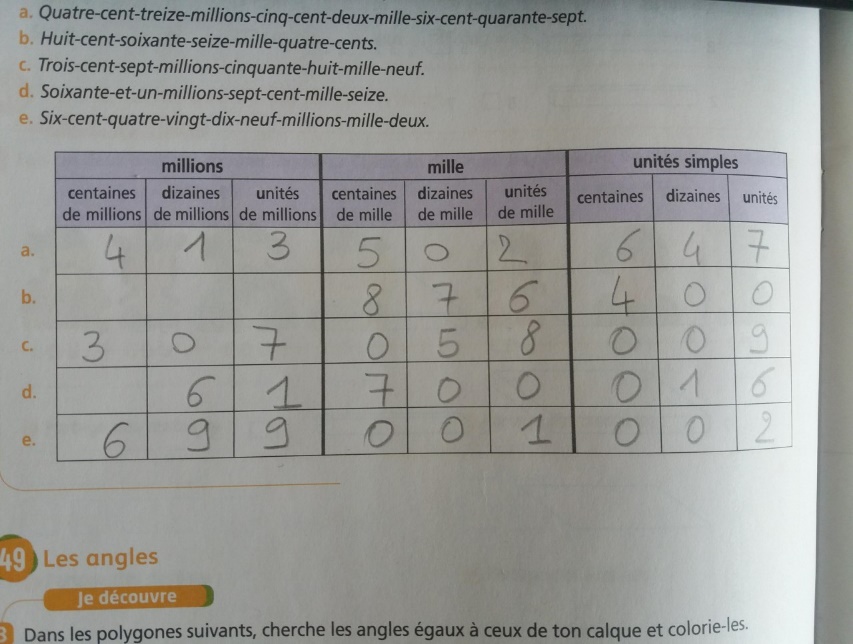 géométrie page 7Ayant oublié mon compas à l’école, j’ai tracé les figures avec les moyens du bord : tes cercles sont certainement plus « propres » que les miens que j’ai tracés à la main…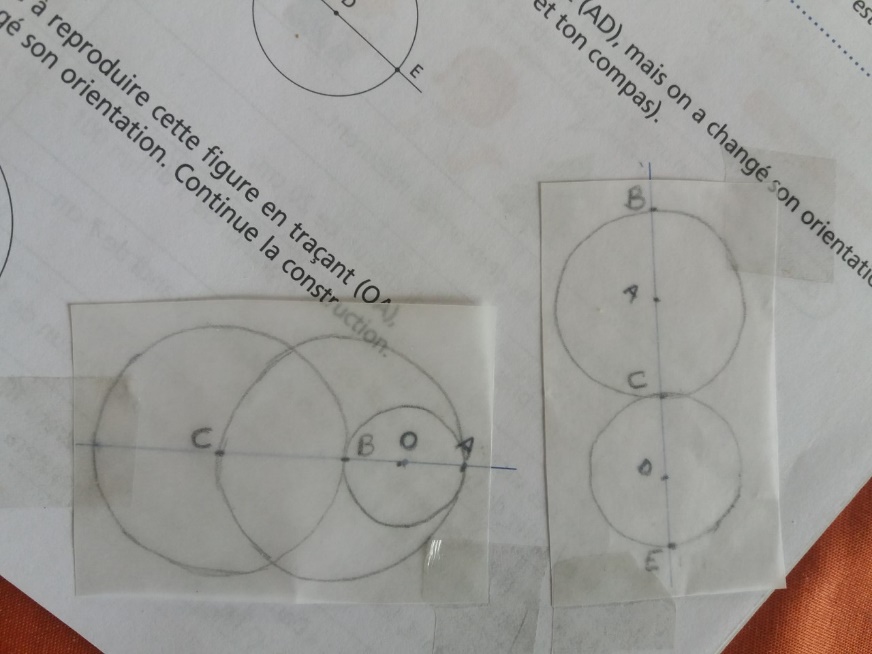 Littérature – chapitre 5Si ta réponse n’est pas correcte, corrige en recopiant proprement la correction sur la feuille. «Quel est le projet de l’oncle Jo ? » L’oncle Jo veut nettoyer le terrain vague. Le fabuleux gâteau aux pommes  Si tu as respecté ces proportions, tu t’es certainement régalé.Ingrédients :- 6 pommes (fermes, un peu acides, type clochardes)- 30 gr de beurre salé- 1 œufs- 70 gr de sucre- un pot de yaourt nature- 70 gr de beurre doux fondu- 1 sachet de sucre vanillé- 2 cuillères à café pleine de levure chimique- 80 gr de farine